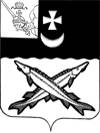 АДМИНИСТРАЦИЯ БЕЛОЗЕРСКОГО  МУНИЦИПАЛЬНОГО  ОКРУГА ВОЛОГОДСКОЙ ОБЛАСТИП О С Т А Н О В Л Е Н И ЕОт 16.02.2023 № 203Об утверждении административногорегламента по предоставлению муниципальной услуги по переводу жилого помещения в нежилое помещение и нежилого помещения в жилое помещение В соответствии с Федеральными законами от 06.10.2003 № 131-ФЗ «Об общих принципах организации местного самоуправления в Российской Федерации», от 27.07.2010 № 210-ФЗ «Об организации предоставления государственных и муниципальных услуг»ПОСТАНОВЛЯЮ:Утвердить  административный регламент предоставления муниципальной услуги по переводу жилого помещения в нежилое помещение и нежилого помещения в жилое помещение (прилагается).2. Признать утратившими силу постановления администрации Белозерского муниципального района: от 03.08.2017 года  № 332 «Об     утверждении      административного регламента по предоставлению муниципальной  услуги    по  переводу жилого помещения в нежилое помещение и нежилого помещения в жилое помещение» за исключением пункта 2, от 01.09.2020 года № 343 «О внесении изменений в постановление администрации района от 03.08.2017 года № 332».		3.   Настоящее постановление подлежит опубликованию в газете «Белозерье» и размещению на официальном сайте Белозерского муниципального округа в информационно-телекоммуникационной сети «Интернет».Глава округа                                				Д.А. Соловьев                                                                                    Приложение к постановлению                                                                        администрации округа                                                                     от  16.02.2023 № 203Административный регламент предоставления муниципальной услуги 
по переводу жилого помещения в нежилое помещение и нежилого помещения в жилое помещениеI. Общие положения1.1. Административный регламент предоставления муниципальной услуги по переводу жилого помещения в нежилое помещение и нежилого помещения в жилое помещение (далее соответственно – административный регламент, муниципальная услуга) устанавливает порядок и стандарт предоставления муниципальной услуги.Муниципальная услуга включает:принятие решения о переводе жилого помещения в нежилое помещение или нежилого помещения в жилое помещение или об отказе в переводе жилого помещения в нежилое помещение и нежилого помещения в жилое помещение;принятие акта приемочной комиссии, подтверждающего завершение переустройства, и (или) перепланировки, и (или) иных работ.1.2. Заявителями при предоставлении муниципальной услуги являются физические и юридические лица, являющиеся собственниками жилого (нежилого) помещения (за исключением государственных органов и их территориальных органов, органов государственных внебюджетных фондов и их территориальных органов, органов местного самоуправления), либо их уполномоченные представители (далее – заявители). 1.3. Место нахождения (наименование ОМСУ), его структурных подразделений (далее – Уполномоченный орган):161200, Вологодская область, г. Белозерск, ул. Фрунзе д. 35Почтовый адрес Уполномоченного органа:161200, Вологодская область, г. Белозерск, ул. Фрунзе д. 35Адрес электронной почты: adm@belozer.ruГрафик работы Уполномоченного органа:График приема документов: График личного приема руководителя Уполномоченного органа: третий понедельник месяца с 14:00 до 16:00.Телефон для информирования по вопросам, связанным с предоставлением муниципальной услуги: 8(81756) 2-10-63.Адрес официального сайта Уполномоченного органа в информационно-телекоммуникационной сети «Интернет» (далее также – сайт в сети «Интернет»): www.belozer.ru.Адрес федеральной государственной информационной системы «Единый портал государственных и муниципальных услуг (функций)» (далее также – Единый портал) в сети Интернет: www.gosuslugi.ru.Адрес государственной информационной системы «Портал государственных и муниципальных услуг (функций) Вологодской области» (далее также – Региональный портал) в сети Интернет: https://gosuslugi35.ru. Место нахождения многофункциональных центров предоставления государственных и муниципальных услуг, с которыми заключены соглашения о взаимодействии (далее - МФЦ): Муниципальное бюджетное учреждение Белозерского муниципального округа Вологодской области «Многофункциональный центр предоставления государственных и муниципальных услуг» (далее - МФЦ):Почтовый адрес МФЦ: Советский пр-т, д. 31, г. Белозерск, Белозерский район, Вологодская область, Россия, 161200.Телефон/факс МФЦ: 8(81756) 2-32-62/2-32-72.Адрес электронной почты МФЦ: mfc@belozer.ru.1.4. Способы получения информации о правилах предоставления муниципальной услуги:лично;посредством телефонной связи;посредством электронной почты,посредством почтовой связи;на информационных стендах в помещениях Уполномоченного органа, МФЦ;в информационно-телекоммуникационной сети «Интернет»:на официальном сайте Уполномоченного органа, МФЦ;на Едином портале;на Региональном портале.посредством государственных информационных систем обеспечения  градостроительной деятельности с функциями автоматизированной информационно-аналитической поддержки осуществления полномочий в области градостроительной деятельности.1.5. Порядок информирования о предоставлении муниципальной услуги.1.5.1. Информирование о предоставлении муниципальной услуги осуществляется по следующим вопросам:место нахождения Уполномоченного органа, его структурных подразделений (при наличии), МФЦ;должностные лица и муниципальные служащие Уполномоченного органа, уполномоченные предоставлять муниципальную услугу и номера контактных телефонов; график работы Уполномоченного органа, МФЦ;адрес сайта в сети «Интернет» Уполномоченного органа, МФЦ;адрес электронной почты Уполномоченного органа, МФЦ;нормативные правовые акты по вопросам предоставления муниципальной услуги, в том числе, настоящий административный регламент (наименование, номер, дата принятия нормативного правового акта);административные процедуры предоставления муниципальной услуги;срок предоставления муниципальной услуги;порядок и формы контроля за предоставлением муниципальной услуги;основания для отказа в предоставлении муниципальной услуги;досудебный и судебный порядок обжалования действий (бездействия) должностных лиц и муниципальных служащих Уполномоченного органа, ответственных за предоставление муниципальной услуги, а также решений, принятых в ходе предоставления муниципальной услуги.иная информация о деятельности Уполномоченного органа, в соответствии с Федеральным законом от 9 февраля 2009 № 8-ФЗ «Об обеспечении доступа к информации о деятельности государственных органов и органов местного самоуправления».1.5.2. Информирование (консультирование) осуществляется специалистами Уполномоченного органа (МФЦ), ответственными за информирование, при обращении заявителей за информацией лично, по телефону, посредством почты или электронной почты.Информирование проводится на русском языке в форме индивидуального и публичного информирования.1.5.3. Индивидуальное устное информирование осуществляется должностными лицами, ответственными за информирование, при обращении заявителей за информацией лично или по телефону.Специалист, ответственный за информирование, принимает все необходимые меры для предоставления полного и оперативного ответа на поставленные вопросы, в том числе с привлечением других сотрудников.В случае если для подготовки ответа требуется более продолжительное время, специалист, ответственный за информирование, предлагает заинтересованным лицам перезвонить в определенный день и в определенное время, но не позднее 3 рабочих дней со дня обращения. К назначенному сроку должен быть подготовлен ответ по вопросам заявителей, в случае необходимости ответ готовится при взаимодействии с должностными лицами структурных подразделений органов и организаций, участвующих в предоставлении муниципальной услуги.В случае если предоставление информации, необходимой заявителю, не представляется возможным посредством телефона, сотрудник Уполномоченного органа/ МФЦ, принявший телефонный звонок, разъясняет заявителю право обратиться с письменным обращением в Уполномоченный орган и требования к оформлению обращения.При ответе на телефонные звонки специалист, ответственный за информирование, должен назвать фамилию, имя, отчество, занимаемую должность и наименование структурного подразделения Уполномоченного органа. Устное информирование должно проводиться с учетом требований официально-делового стиля речи. Во время разговора необходимо произносить слова четко, избегать «параллельных разговоров» с окружающими людьми и не прерывать разговор по причине поступления звонка на другой аппарат. В конце информирования специалист, ответственный за информирование, должен кратко подвести итоги и перечислить меры, которые необходимо принять (кто именно, когда и что должен сделать).1.5.4. Индивидуальное письменное информирование осуществляется в виде письменного ответа на обращение заинтересованного лица в соответствии с законодательством о порядке рассмотрения обращений граждан.Ответ на заявление составляется в простой, четкой форме с указанием фамилии, имени, отчества, номера телефона исполнителя, подписывается руководителем Уполномоченного органа и направляется способом, позволяющим подтвердить факт и дату направления.1.5.5. Публичное устное информирование осуществляется посредством привлечения средств массовой информации – радио, телевидения. Выступления должностных лиц, ответственных за информирование, по радио и телевидению согласовываются с руководителем Уполномоченного органа.1.5.6. Публичное письменное информирование осуществляется путем публикации информационных материалов о правилах предоставления муниципальной услуги, а также настоящего административного регламента и муниципального правового акта об его утверждении:в средствах массовой информации;на официальном сайте в сети Интернет;на Едином портале;на Региональном портале;на информационных стендах Уполномоченного органа, МФЦ.Тексты информационных материалов печатаются удобным для чтения шрифтом (размер шрифта – не менее № 14), без исправлений, наиболее важные положения выделяются другим шрифтом (не менее № 18). В случае оформления информационных материалов в виде брошюр требования к размеру шрифта могут быть снижены (не менее № 10).II. Стандарт предоставления муниципальной услуги2.1. Наименование муниципальной услугиПеревод жилого помещения в нежилое помещения и нежилого помещения в жилое помещение (далее – перевод помещения).2.2. Наименование органа местного самоуправления, предоставляющего муниципальную услугу2.2.1. Муниципальная услуга предоставляется:администрацией Белозерского муниципального округа МФЦ по месту нахождения земельного участка - в части приема и (или) выдачи документов на предоставление муниципальной услуги.2.2.2. Должностные лица, ответственные за предоставление муниципальной услуги, определяются правовым актом Уполномоченного органа, который размещается на официальном сайте Уполномоченного органа, на информационном стенде  в Уполномоченном органе.2.2.3.    Не допускается требовать от заявителя осуществления действий, в том числе согласований, необходимых для получения муниципальной услуги и связанных с обращением в иные органы и организации, не предусмотренных настоящим административным регламентом.2.3. Результат предоставления муниципальной услуги- решение о переводе помещения;- решение об отказе в переводе помещения;- акт приемочной комиссии, подтверждающий завершение переустройства, и (или) перепланировки, и (или) иных работ;2.4. Срок предоставления муниципальной услуги2.4.1. Решение о переводе или об отказе в переводе помещения должно быть принято в срок не превышающий 45 календарных дней со дня представления в Уполномоченный орган документов, обязанность по представлению которых в соответствии с настоящим административным регламентом возложена на заявителя (либо со дня передачи МФЦ таких документов в Уполномоченный орган).Выдача (направление) заявителю документов, подтверждающих принятие решения о переводе или об отказе в переводе помещения — в течение трех рабочих дней со дня принятия решения о переводе или об отказе в переводе помещения.Уполномоченный орган, одновременно с выдачей или направлением заявителю решения о переводе (об отказе в переводе) помещения информирует о принятии указанного решения собственников помещений, примыкающих к помещению, в отношении которого принято указанное решение.2.4.2. Подготовка акта приемочной комиссии осуществляется в течение 30 календарных дней со дня представления заявления о приемке завершенного переустройства, и (или) перепланировки, и (или) иных работ приемочной комиссией.Выдача (направление) заявителю акта приемочной комиссии, направление акта приемочной комиссии, подтверждающего завершение переустройства и (или) перепланировки — в течение трех рабочих дней со дня подписания акта приемочной комиссии.2.5. Правовые основания для предоставления муниципальной услугиПредоставление муниципальной услуги осуществляется в соответствии с:Жилищным кодексом Российской Федерации от 29.12.2004 № 188-ФЗ;Федеральным законом от 25.06.2002 № 73-ФЗ «Об объектах культурного наследия (памятниках истории и культуры) народов Российской Федерации»;Федеральным законом от 6.10.2003 № 131-ФЗ «Об общих принципах организации местного самоуправления в Российской Федерации»;Федеральным законом от 27.07.2010 № 210-ФЗ «Об организации предоставления государственных и муниципальных услуг»;Федеральным законом от 24.11.1995 № 181-ФЗ «О социальной защите инвалидов в Российской Федерации»;Федеральным законом от 6.04.2011 № 63-ФЗ «Об электронной подписи»;постановлением Правительства Российской Федерации от 10.08.2005 № 502 «Об утверждении формы уведомления о переводе (отказе в переводе) жилого (нежилого) помещения в нежилое (жилое) помещение»;постановлением Правительства Российской Федерации от 28.04.2005  № 266 «Об утверждении формы заявления о переустройстве и (или) перепланировке жилого помещения и формы документа, подтверждающего принятие решения о согласовании переустройства и (или) перепланировки жилого помещения»;постановлением Правительства РФ от 28.01.2006 № 47 «Об утверждении Положения о признании помещения жилым помещением, жилого помещения непригодным для проживания, многоквартирного дома аварийным и подлежащим сносу или реконструкции, садового дома жилым домом и жилого дома садовым домом»;Уставом  Белозерского муниципального округа;постановлением администрации Белозерского муниципального округа от        года №  «Об утверждении перечня муниципальных услуг, предоставляемых органами местного самоуправления Белозерского муниципального округа, в отношении которых планируется проведение работ по организации межведомственного и межуровневого взаимодействия»;настоящий административный Регламент.2.6. Исчерпывающий перечень документов, необходимых в соответствии с законодательными или иными нормативными правовыми актами для предоставления муниципальной услуги, которые заявитель должен представить самостоятельно2.6.1. Для перевода помещения заявитель представляет (направляет):1) заявление о переводе помещения в нежилое помещения и нежилого помещения в жилое помещение (далее также – заявление о переводе помещения, заявление) по форме согласно приложению 1 к настоящему административному регламенту.Заявление заполняется разборчиво, в машинописном виде или от руки. Заявление заверяется подписью заявителя (его уполномоченного представителя).Заявление, по просьбе заявителя, может быть заполнено специалистом, ответственным за прием документов, с помощью компьютера или от руки. В последнем случае заявитель (его уполномоченный представитель) вписывает в заявление от руки свои фамилию, имя, отчество (полностью) и ставит подпись. Заявление от имени юридического лица подписывается руководителем юридического лица либо уполномоченным представителем юридического лица и заверяется печатью (при наличии).Заявление по просьбе заявителя может быть заполнено специалистом, ответственным за прием документов, с помощью компьютера или от руки. В последнем случае заявитель вписывает в заявление от руки свои фамилию, имя, отчество (полностью) и ставит подпись.При заполнении заявления не допускается использование сокращений слов и аббревиатур.Форма заявления на предоставление муниципальной услуги размещается на официальном сайте Уполномоченного органа в информационно-телекоммуникационной сети «Интернет» с возможностью бесплатного копирования (скачивания);2) правоустанавливающие документы на переводимое помещение (подлинники или засвидетельствованные в нотариальном порядке копии), если право на него не зарегистрировано в Едином государственном реестре недвижимости;3) протокол общего собрания собственников помещений в многоквартирном доме, содержащий решение об их согласии на перевод жилого помещения в нежилое помещение;4) согласие каждого собственника всех помещений, примыкающих к переводимому помещению, на перевод жилого помещения в нежилое помещение; 5) подготовленный и оформленный в установленном порядке проект переустройства и (или) перепланировки переводимого помещения (в случае, если переустройство и (или) перепланировка требуются для обеспечения использования такого помещения в качестве жилого или нежилого помещения);6) документ, подтверждающий полномочия представителя заявителя (в случае обращения за получением муниципальной услуги представителя заявителя).В качестве документа, подтверждающего полномочия на осуществление действий от имени заявителя, может быть представлена:доверенность, заверенная нотариально (в случае обращения за получением муниципальной услуги представителя физического лица);доверенность, подписанная правомочным должностным лицом организации и заверенная печатью (при наличии), либо копия решения о назначении или об избрании либо приказа о назначении физического лица на должность, в соответствии с которым такое физическое лицо обладает правом действовать от имени заявителя без доверенности (в случае обращения за получением муниципальной услуги представителя юридического лица).2.6.2. Для подготовки акта приемочной комиссии заявитель предоставляет (направляет) заявление о приемке завершенного переустройства, и (или) перепланировки, и (или) иных работ нежилого (жилого) помещения приемочной комиссией по форме согласно приложению 2 к настоящему административному регламенту;2.6.3. Заявление и прилагаемые документы могут быть представлены следующими способами:путем личного обращения в Уполномоченный орган или в МФЦ лично либо через своих представителей;посредством почтовой связи;по электронной почте;посредством Единого портала;посредством государственных информационных систем обеспечения  градостроительной деятельности с функциями автоматизированной информационно-аналитической поддержки осуществления полномочий в области градостроительной деятельности.2.6.4. Заявление в форме электронного документа и прилагаемые документы подписываются электронной подписью заявителя либо представителя заявителя, вид которой определяется в соответствии с Федеральным законом от 6.04.2011 № 63-ФЗ «Об электронной подписи» и статями 21.1 и 21.2 Федерального закона от 27.07.2010 № 210-ФЗ «Об организации предоставления государственных и муниципальных услуг».Документ, подтверждающий полномочия представителя юридического лица, представленный в форме электронного документа, удостоверяется усиленной электронной подписью правомочного должностного лица организации.Документ, подтверждающий полномочия представителя физического лица, в том числе индивидуального предпринимателя, представленный в форме электронного документа, удостоверяется усиленной электронной подписью нотариуса.2.6.5. В случае представления документов на бумажном носителе копии документов представляются с предъявлением подлинников либо заверенные печатью юридического лица (при наличии) и подписью руководителя, иного должностного лица, уполномоченного на это юридическим лицом, индивидуальным предпринимателем, или его уполномоченного лица. После проведения сверки подлинники документов возвращаются заявителю.В случае представления документов физическим лицом на бумажном носителе копии документов представляются с предъявлением подлинников. После проведения сверки подлинники документов незамедлительно возвращаются заявителю.Копия документа, подтверждающего полномочия представителя юридического лица, удостоверяется подписью правомочного должностного лица организации.Копия документа, подтверждающего полномочия представителя физического лица, заверяется нотариусом.2.6.6. В случае представления документов на иностранном языке они должны быть переведены заявителем на русский язык. Верность перевода и подлинность подписи переводчика должны быть нотариально удостоверены.Документы не должны содержать подчисток либо приписок, зачеркнутых слов и иных не оговоренных в них исправлений, а также серьезных повреждений, не позволяющих однозначно истолковать их содержание.2.6.7. Заявителю выдается расписка в получении от заявителя документов с указанием их перечня и даты их получения Уполномоченным органом, а также с указанием перечня сведений и документов, которые будут получены по межведомственным запросам. В случае предоставления документов через МФЦ расписка выдается указанным МФЦ.2.7. Исчерпывающий перечень документов, необходимых в соответствии с законодательными и иными нормативными правовыми актами для предоставления муниципальной услуги, которые заявитель вправе представить по собственной инициативе, так как они подлежат представлению в рамках межведомственного информационного взаимодействия2.7.1. Для перевода помещения заявитель вправе представить (направить):1) правоустанавливающие документы на переводимое помещение, если право на него зарегистрировано в Едином государственном реестре недвижимости;2) план переводимого помещения с его техническим описанием (в случае, если переводимое помещение является жилым, технический паспорт такого помещения);3) поэтажный план дома, в котором находится переводимое помещение.2.7.2. Документы, указанные в пункте 2.7.1 настоящего административного регламента, могут быть представлены следующими способами:путем личного обращения в Уполномоченный орган или в МФЦ лично либо через своих представителей;посредством почтовой связи;по электронной почте;посредством Единого портала;посредством государственных информационных систем обеспечения  градостроительной деятельности с функциями автоматизированной информационно-аналитической поддержки осуществления полномочий в области градостроительной деятельности.2.7.3. Документы, предусмотренные пунктом 2.7.1 настоящего административного регламента (его копия, сведения, содержащиеся в нем), запрашиваются в государственных органах, и (или) подведомственных государственным органам организациях, в распоряжении которых находятся.2.7.4. Заявитель вправе представить оригиналы электронных документов, которые должны быть подписаны лицом, обладающим в соответствии с действующим законодательством полномочиями на создание и подписание таких документов.Копия документов, предусмотренных пунктом 2.7.1 настоящего административного регламента, представленного заявителем в электронной форме, должны быть засвидетельствованы усиленной квалифицированной электронной подписью заявителя.2.7.5. В случае представления документов на иностранном языке они должны быть переведены заявителем на русский язык. Верность перевода и подлинность подписи переводчика должны быть нотариально удостоверены.Документы не должны содержать подчистки либо приписки, зачеркнутые слова и иные не оговоренные в них исправления, а также серьезные повреждения, не позволяющие однозначно истолковать их содержание.2.7.6. Запрещено требовать от заявителя:представления документов и информации или осуществления действий, представление или осуществление которых не предусмотрено нормативными правовыми актами, регулирующими отношения, возникающие в связи с предоставлением муниципальной услуги;представления документов и информации, которые находятся в распоряжении Уполномоченного органа,  государственных органов, органов местного самоуправления и иных организаций, в соответствии с нормативными правовыми актами Российской Федерации, нормативными правовыми актами области и муниципальными правовыми актами;представления документов и информации, отсутствие и (или) недостоверность которых не указывались при первоначальном отказе в приеме документов, необходимых для предоставления муниципальной услуги, за исключением случаев, предусмотренных пунктом 4 части 1 статьи 7 Федерального закона от 27.07.2010 № 210-ФЗ «Об организации предоставления государственных и муниципальных услуг»;предоставления на бумажном носителе документов и информации, электронные образы которых ранее были заверены в соответствии с законодательством Российской Федерации в сфере организации предоставления государственных и муниципальных услуг, за исключением случаев, если нанесение отметок на такие документы либо их изъятие является необходимым условием предоставления муниципальной услуги, и иных случаев, установленных федеральными законами.2.8. Исчерпывающий перечень оснований для отказа в приеме документов, необходимых для предоставления муниципальной услугиОснований для отказа в приеме заявления и прилагаемых к нему документов, необходимых для предоставления муниципальной услуги, не имеется.2.9. Исчерпывающий перечень оснований для приостановления или отказа в предоставлении муниципальной услуги2.9.1. Основанием для отказа в приеме к рассмотрению заявления является выявление несоблюдения установленных статьей 11 Федерального закона от 06.04.2011 № 63-ФЗ «Об электронной подписи» условий признания действительности квалифицированной электронной подписи (в случае направления заявления и прилагаемых документов, предусмотренных настоящим административным регламентом, в электронной форме).2.9.2. Основаниями для отказа в переводе помещения являются:1) отсутствие документов, указанных в пункте 2.6 настоящего административного регламента документов, обязанность по представлению которых возложена на заявителя;2) поступление в орган, осуществляющий перевод помещений, ответа органа государственной власти, органа местного самоуправления либо подведомственной органу государственной власти или органу местного самоуправления организации на межведомственный запрос, свидетельствующего об отсутствии документа и (или) информации, необходимых для перевода жилого помещения в нежилое помещение или нежилого помещения в жилое помещение в соответствии с пунктом 2.6 настоящего административного регламента, если соответствующий документ не представлен заявителем по собственной инициативе; Отказ в переводе помещения по указанному основанию допускается в случае, если Уполномоченный орган, осуществляющий перевод помещений, после получения указанного ответа уведомил заявителя о получении такого ответа, предложил заявителю представить документ и (или) информацию, необходимые для перевода жилого помещения в нежилое помещение или нежилого помещения в жилое помещение в соответствии с частью 2 статьи 23 Жилищного кодекса РФ, и не получил от заявителя такие документ и (или) информацию в течение пятнадцати рабочих дней со дня направления уведомления;3) представление документов в ненадлежащий орган;4) несоблюдение предусмотренных статьей 22 Жилищного кодекса Российской Федерации условий перевода помещения;5) несоответствие проекта переустройства и (или) перепланировки помещения 
в многоквартирном доме требованиям законодательства.2.9.3. Решение об отказе в переводе помещения должно содержать основания отказа с обязательной ссылкой на нарушения, предусмотренные частью 1 статьи 24 Жилищного кодекса Российской Федерации.2.9.4. Решение об отказе в переводе помещения выдается или направляется заявителю не позднее чем через три рабочих дня со дня принятия такого решения и может быть обжаловано заявителем в судебном порядке.2.10. Перечень услуг, которые являются необходимыми и обязательными для предоставления муниципальной услуги, в том числе сведения о документе (документах), выдаваемом (выдаваемых) организациями, участвующими в предоставлении муниципальной услугиК услугам, которые являются необходимыми и обязательными для предоставления муниципальной услуги, относится:выдача проекта переустройства и (или) перепланировки переводимого помещения (в случае, если переустройство и (или) перепланировка требуются для обеспечения использования такого помещения в качестве жилого или нежилого помещения).Наименование услуги указывается в соответствии с муниципальным правовым актом, утверждающим перечень услуг, которые являются необходимыми и обязательными для предоставления муниципальных услуг.2.11. Размер платы, взимаемой с заявителя при предоставлении муниципальной услуги, и способы ее взимания в случаях, предусмотренных федеральными законами, принимаемыми в соответствии с ними иными нормативными правовыми актами Российской Федерации, нормативными правовыми актами области, муниципальными правовыми актамиПредоставление муниципальной услуги осуществляется на безвозмездной основе.2.12. Максимальный срок ожидания в очереди при подаче запроса о предоставлении муниципальной услуги и при получении результата предоставленной муниципальной услугиМаксимальный срок ожидания в очереди при подаче уведомления и (или) при получении результата не должен превышать 15 минут.2.13. Срок регистрации запроса заявителяо предоставлении муниципальной услуги, в том числе в электронной формеРегистрация уведомления, в том числе в электронной форме осуществляется в день его поступления (при поступлении в электронном виде в нерабочее время – в ближайший рабочий день, следующий за днем поступления указанных документов).В случае если заявитель направил заявление о предоставлении муниципальной услуги в электронном виде, то должностное лицо, ответственное за предоставление муниципальной услуги, проводит проверку электронной подписи, которой подписаны заявление и прилагаемые документы.Проверка усиленной неквалифицированной и усиленной квалифицированной электронной подписи осуществляется с использованием имеющихся средств электронной подписи или средств информационной системы головного удостоверяющего центра, которая входит в состав инфраструктуры, обеспечивающей информационно-технологическое взаимодействие действующих и создаваемых информационных систем, используемых для предоставления муниципальной услуги. Проверка усиленной квалифицированной электронной подписи также осуществляется с использованием средств информационной системы аккредитованного удостоверяющего центра.Проверка простой электронной подписи осуществляется с использованием соответствующего сервиса единой системы идентификации и аутентификации.2.14. Требования к помещениям, в которых предоставляется муниципальная услуга, к залу ожидания, местам для заполнения запросов о предоставлении муниципальной услуги, информационным стендам с образцами их заполнения и перечнем документов, необходимых для предоставления муниципальной услуги, в том числе к обеспечению доступности для инвалидов указанных объектов в соответствии с законодательством Российской Федерации о социальной защите инвалидов2.14.1. Центральный вход в здание Уполномоченного органа, в котором предоставляется муниципальная услуга, оборудуется вывеской, содержащей информацию о наименовании и режиме работы Уполномоченного органа.Вход в здание, в котором предоставляется муниципальная услуга, оборудуется в соответствии с требованиями, обеспечивающими возможность беспрепятственного входа инвалидов в здание и выхода из него (пандус, поручни).2.14.2. Гражданам, относящимся к категории инвалидов, включая инвалидов, использующих кресла-коляски и собак-проводников, обеспечиваются:возможность самостоятельного передвижения по зданию, в котором предоставляется муниципальная услуга, в целях доступа к месту предоставления услуги, в том числе с помощью сотрудников Уполномоченного органа;возможность посадки в транспортное средство и высадки из него перед входом в здание, где предоставляется муниципальная услуга, в том числе с использованием кресла-коляски и при необходимости с помощью сотрудников Уполномоченного органа;сопровождение инвалидов, имеющих стойкие нарушения функций зрения и самостоятельного передвижения, по территории здания, в котором предоставляется муниципальная услуга;содействие инвалиду при входе в здание, в котором предоставляется муниципальная услуга, и выходе из него, информирование инвалида о доступных маршрутах общественного транспорта;надлежащее размещение носителей информации, необходимой для обеспечения беспрепятственного доступа инвалидов к местам предоставления муниципальной услуги с учетом ограничения их жизнедеятельности, в том числе дублирование необходимой для предоставления муниципальной услуги звуковой и зрительной информации, а также надписей, знаков и иной текстовой и графической информации знаками, выполненными рельефно-точечным шрифтом Брайля и на контрастном фоне;обеспечение допуска в здание, в котором предоставляется муниципальная услуга, собаки-проводника при наличии документа, подтверждающего ее специальное обучение, выданного по форме и в порядке, утвержденных приказом Министерства труда и социальной защиты Российской Федерации от 22.06.2015 № 386н;оказание помощи, необходимой для получения в доступной для них форме информации о правилах предоставления муниципальной услуги, в том числе об оформлении необходимых для получения муниципальной услуги документов и совершении ими других необходимых для получения муниципальной услуги действий;обеспечение при необходимости допуска в здание, в котором предоставляется муниципальная услуга, сурдопереводчика, тифлосурдопереводчика;оказание сотрудниками Уполномоченного органа, предоставляющими муниципальную услугу, иной необходимой инвалидам помощи в преодолении барьеров, мешающих получению ими услуг наравне с другими лицами.2.14.3. На территории, прилегающей к зданию, в котором предоставляется муниципальная услуга, организуются места для парковки транспортных средств, в том числе места для парковки транспортных средств инвалидов. Доступ заявителей к парковочным местам является бесплатным.2.14.4. Помещения, предназначенные для предоставления муниципальной услуги, должны соответствовать санитарно-эпидемиологическим правилам и нормативам.В помещениях Уполномоченного органа на видном месте устанавливаются схемы размещения средств пожаротушения и путей эвакуации.2.14.5. Места ожидания и приема заявителей должны быть удобными, оборудованы столами, стульями, обеспечены бланками заявлений, образцами их заполнения, канцелярскими принадлежностями.Места информирования, предназначенные для ознакомления заинтересованных лиц с информационными материалами, оборудуются информационными стендами, наглядной информацией, перечнем документов, необходимых для предоставления муниципальной услуги, а также текстом административного регламента.Административный регламент, муниципальный правовой акт о его утверждении должны быть доступны для ознакомления на бумажных носителях.Кабинеты, в которых осуществляется прием заявителей, оборудуются информационными табличками (вывесками) с указанием номера кабинета, наименования структурного подразделения (при наличии) Уполномоченного органа. Таблички на дверях кабинетов или на стенах должны быть видны посетителям.2.15. Показатели доступности и качества муниципальной услуги2.15.1. Показателями доступности муниципальной услуги являются:информирование заявителей о предоставлении муниципальной услуги;оборудование территорий, прилегающих к месторасположению Уполномоченного органа, его структурных подразделений (при наличии), местами парковки автотранспортных средств, в том числе для лиц с ограниченными возможностями;оборудование помещений Уполномоченного органа местами хранения верхней одежды заявителей, местами общего пользования;соблюдение графика работы Уполномоченного органа;оборудование мест ожидания и мест приема заявителей в Уполномоченном органе стульями, столами, обеспечение канцелярскими принадлежностями для предоставления возможности оформления документов;время, затраченное на получение конечного результата муниципальной услуги.2.15.2. Показателями качества муниципальной услуги являются:количество взаимодействий заявителя с должностными лицами при предоставлении муниципальной услуги и их продолжительность.соблюдение сроков и последовательности выполнения всех административных процедур, предусмотренных административным регламентом;количество обоснованных жалоб заявителей о несоблюдении порядка выполнения административных процедур, сроков регистрации запроса и предоставления муниципальной услуги, об отказе в исправлении допущенных опечаток и ошибок в выданных в результате предоставления муниципальной услуги документах либо о нарушении срока таких исправлений, а также в случае затребования должностными лицами Уполномоченного органа документов, платы, не предусмотренных административным регламентом.2.15.3. Заявителям обеспечивается возможность получения информации о ходе предоставления муниципальной услуги при личном приеме, по телефону, по электронной почте, на Едином портале.2.16. Перечень классов средств электронной подписи, которыедопускаются к использованию при обращении за получениеммуниципальной услуги, оказываемой с применениемусиленной квалифицированной электронной подписиС учетом Требований к средствам электронной подписи, утвержденных приказом Федеральной службы безопасности Российской Федерации от 27 декабря 2011 № 796, при обращении за получением муниципальной услуги, оказываемой с применением усиленной квалифицированной электронной подписи, допускаются к использованию следующие классы средств электронной подписи: КС2, КС3, КВ1, КВ2 и КА1.III. Состав, последовательность и сроки выполнения административных процедур, требования к порядку их выполнения, в том числе особенности выполнения административных процедур в электронной форме, а также особенности выполнения административных процедур в МФЦ3.1. Исчерпывающий перечень административных процедур3.1.1. Предоставление муниципальной услуги включает в себя:принятие решения о переводе (об отказе в переводе) помещения;подготовка акта приемочной комиссии, подтверждающего завершение переустройства, и (или) перепланировки и (или) иных работ.3.1.2. Принятие решения о переводе (об отказе в переводе) помещения включает в себя выполнение следующих административных процедур:1) прием и регистрация заявления и прилагаемых документов;2) рассмотрение заявления и прилагаемых документов, необходимых для предоставления муниципальной услуги, принятие решения о переводе (об отказе в переводе) помещения;3) направление (вручение) заявителю уведомления о переводе (отказе в переводе) помещения.3.1.3. Подготовка акта приемочной комиссии, подтверждающего завершение переустройства, и (или) перепланировки, и (или) иных работ включает в себя выполнение следующих административных процедур:1) прием и регистрация заявления о приемке завершенного переустройства, и (или) перепланировки, и (или) иных работ;2) рассмотрение заявления, оформление акта приемочной комиссии, подтверждающего завершение переустройства и (или) перепланировки, и (или) иных работ;3) направление (вручение) заявителю утвержденного акта приемочной комиссии, направление акта приемочной комиссии в территориальный орган федерального органа исполнительной власти, уполномоченного Правительством Российской Федерации на осуществление государственного кадастрового учета, государственной регистрации прав, ведение Единого государственного реестра недвижимости и предоставление сведений, содержащихся в Едином государственном реестре недвижимости, либо направление (вручение) заявителю отказа в переводе помещения с мотивированным объяснением.3.1.4. Блок-схема предоставления муниципальной услуги приведена в приложении 3 к настоящему административному регламенту.Принятие решения о переводе (об отказе в переводе) жилого помещения в нежилое или нежилого помещения в жилое помещение3.2. Прием и регистрация заявления и прилагаемых документов3.2.1. Юридическим фактом, являющимся основанием для начала выполнения административной процедуры, является поступление в Уполномоченный орган заявления и прилагаемых документов.3.2.2. Должностное лицо Уполномоченного органа, ответственное за прием и регистрацию заявления в день поступления заявления (при поступлении в электронном виде в нерабочее время – в ближайший рабочий день, следующий за днем поступления указанных документов):осуществляет регистрацию заявления и прилагаемых документов в журнале регистрации входящих обращений;выдает расписку в получении от заявителя документов с указанием их перечня и даты их получения Уполномоченным органом.3.2.3. В случае если заявление и прилагаемые документы представляются заявителем  в Уполномоченный орган лично, должностное лицо Уполномоченного органа, ответственное за прием и регистрацию заявления выдает заявителю или его представителю расписку в получении документов с указанием их перечня и даты получения. Расписка выдается заявителю (представителю заявителя) в день получения Уполномоченным органом таких документов.В случае, если заявление и прилагаемые документы представлены в Уполномоченный орган посредством почтового отправления или представлены заявителем (представителем заявителя)  лично через МФЦ, расписка в получении таких заявления и документов направляется Уполномоченным органом по указанному в заявлении почтовому адресу в течение рабочего дня, следующего за днем получения Уполномоченным органом документов.Получение заявления и прилагаемых документов, представляемых в форме электронных документов, подтверждается Уполномоченным органом путем направления заявителю (представителю заявителя) сообщения о получении заявления и документов с указанием входящего регистрационного номера заявления, даты получения Уполномоченным органом заявления и документов, а также перечень наименований файлов, представленных в форме электронных документов, с указанием их объема.Сообщение о получении заявления и прилагаемых документов направляется по указанному в заявлении адресу электронной почты или в личный кабинет заявителя на Едином портале.Сообщение о получении заявления и прилагаемых документов направляется заявителю (представителю заявителя) не позднее рабочего дня, следующего за днем поступления заявления в Уполномоченный орган.3.2.4. После регистрации заявление и прилагаемые к нему документы направляются для рассмотрения должностному лицу Уполномоченного органа, ответственному за предоставление муниципальной услуги (далее – должностное лицо, ответственное за предоставление муниципальной услуги).3.2.5. Срок выполнения данной административной процедуры составляет 1 рабочий день со дня поступления заявления и прилагаемых документов в Уполномоченный орган (в случае обращения в МФЦ в сроки, установленные Соглашением о взаимодействии, но не позднее 3 рабочих дней со дня поступления заявления и прилагаемых документов).3.2.6. Результатом выполнения данной административной процедуры является получение должностным лицом, ответственным за предоставление муниципальной услуги заявления и прилагаемых документов на рассмотрение.         3.3. Рассмотрение заявления и прилагаемых документов, необходимых для предоставления муниципальной услуги, принятие решения о переводе (об отказе в переводе) помещения.3.4. Направление (вручение) заявителю уведомления о переводе (отказе в переводе) помещения.3.4.1. Юридическим фактом, являющимся основанием для начала выполнения административной процедуры является, поступление специалисту, ответственному за делопроизводство, 2-х экземпляров подписанного и зарегистрированного уведомления о переводе (отказе в переводе) помещения.3.4.2. Вручение уведомления о переводе (отказе в переводе) помещения осуществляется специалистом Уполномоченного органа, ответственным за делопроизводство, в течение 3 рабочих дней со дня принятия решения Уполномоченным органом. Выдача уведомления о переводе либо об отказе в переводе помещения может осуществляться:1) путем направления по почте в адрес заявителя заказным письмом с уведомлением;2) путем вручения заявителю или его законному представителю по доверенности;3) через личный кабинет на Едином портале (возможно при подаче заявления посредством Единого портала);4) через МФЦ (возможно при подаче заявления в МФЦ).Заявителю направляется экземпляр уведомления, второй экземпляр уведомления хранится в системе делопроизводства Уполномоченного органа.Уведомление об отказе с указанием причин отказа в переводе помещения направляется заявителю. Вместе с уведомлением заявителю возвращаются все представленные им документы.3.4.3. Срок выполнения административной процедуры составляет 3 рабочих дня со дня принятии решения о переводе (отказе в переводе) помещения.3.4.4. Критерием принятия решения в рамках выполнения административной процедуры является:- наличие подписанного уведомления о переводе помещения;- наличие подписанного уведомления об отказе в переводе помещения.3.4.5. Результатом выполнения данной административной процедуры является направление (вручение) заявителю уведомления о переводе помещения либо уведомление об отказе в переводе помещения.Орган, осуществляющий перевод помещений, одновременно с выдачей или направлением заявителю данного документа информирует о принятии указанного решения собственников помещений, примыкающих к помещению, в отношении которого принято указанное решение.В случае необходимости проведения переустройства, и (или) перепланировки переводимого помещения, и (или) иных работ для обеспечения использования такого помещения в качестве жилого или нежилого помещения правовой акт должен содержать требование об их проведении, перечень иных работ, если их проведение необходимо.Правовой акт подтверждает окончание перевода помещения и является основанием использования помещения в качестве жилого или нежилого помещения, если для такого использования не требуется проведение его переустройства, и (или) перепланировки, и (или) иных работ.Подготовка акта приемочной комиссии, подтверждающего завершение переустройства, и (или) перепланировки, и (или) иных работ   3.5. Прием и регистрация заявления о приемке завершенного переустройства, и (или) перепланировки, и (или) иных работ нежилого (жилого) помещения3.5.1. Юридическим фактом, являющимся основанием для начала выполнения административной процедуры является, поступление в Уполномоченный орган заявления о приемке завершенного переустройства, и (или) перепланировки, и (или) иных работ нежилого (жилого) помещения (далее – заявление о приемке).3.5.2. Должностное лицо Уполномоченного органа, ответственное за прием и регистрацию заявления в день поступления заявления о приемке (при поступлении в электронном виде в нерабочее время – в ближайший рабочий день, следующий за днем поступления указанных документов):осуществляет регистрацию заявления о приемке в журнале регистрации входящий обращений;выдает расписку в получении от заявителя заявления о приемке.3.5.3. После регистрации заявление о приемке направляется для рассмотрения должностному лицу Уполномоченного органа, ответственному за предоставление муниципальной услуги (далее – должностное лицо, ответственное за предоставление муниципальной услуги).3.5.4. Срок выполнения данной административной процедуры составляет 1 рабочий день со дня поступления заявления о приемке в Уполномоченный орган.3.5.5. Критерием принятия решения по административной процедуре является поступление заявления и прилагаемых документов, необходимых для предоставления муниципальной услуги.3.5.6. Результатом выполнения данной административной процедуры является получение должностным лицом, ответственным за предоставление муниципальной услуги заявления о приемке на рассмотрение.3.6. Рассмотрение заявления, оформление акта приемочной комиссии, подтверждающего завершение переустройства и (или) перепланировки, и (или) иных работ3.6.1. Юридическим фактом, являющимся основанием для начала выполнения административной процедуры является получение должностным лицом, ответственным за предоставление муниципальной услуги заявления о приемке на рассмотрение.3.6.2. В день поступления заявления о приемке должностное лицо, ответственное за предоставление муниципальной услуги извещает заявителя и членов приемочной комиссии о дате и времени проведения приемки помещения.3.6.3. Состав приемочной комиссии утверждается Уполномоченным органом.3.6.4. Приемочная комиссия в назначенное время производит осмотр переводимого помещения и принимает решение:о признании завершенным  переустройства и (или) перепланировки помещения, которое оформляется актом приемки;о признании незавершенным переустройства и (или) перепланировки помещения.3.6.5. Критерием принятия решения о подписании акта приемки приемочной комиссией является соответствие  выполненных работ проекту переустройства и (или) перепланировки помещения.3.6.6. Завершение переустройства и (или) перепланировки помещения подтверждается актом приемки, в котором содержится решение о признании завершенным переустройства и (или) перепланировки помещения.Акт приемки составляется в 4 экземплярах и подписывается членами приемочной комиссии.3.6.7. Акт приемки утверждается руководителем органа местного самоуправления, предоставляющего муниципальную услугу.3.6.8. Критерием принятия решения о признании незавершенным переустройства и (или) перепланировки помещения является несоответствие выполненных работ проекту переустройства и (или) перепланировки помещения.3.6.9. На основании решения о признании незавершенным переустройства и (или) перепланировки помещения, а также по основанию, предусмотренному пунктом 2.9.2 настоящего административного регламента, оформляется отказ 
в переводе помещения с мотивированным объяснением.3.6.10. Срок выполнения административной процедуры – в течение 28 календарных дней со дня получения должностным лицом, ответственным за предоставление муниципальной услуги заявления о приемке на рассмотрение. 3.6.11. Результатом выполнения административной процедуры является утвержденный руководителем Уполномоченного органа акт приемки либо подписанный отказ в переводе помещения с мотивированным объяснением.3.7. Направление (вручение) заявителю утвержденного акта приемочной комиссии, направление акта приемочной комиссии в территориальный орган федерального органа исполнительной власти, уполномоченного Правительством Российской Федерации на осуществление государственного кадастрового учета, государственной регистрации прав, ведение Единого государственного реестра недвижимости и предоставление сведений, содержащихся в Едином государственном реестре недвижимости, либо направление (вручение) заявителю отказа в переводе помещения с мотивированным объяснением 3.7.1. Должностное лицо, ответственное за предоставление муниципальной услуги, направляет акт приемки, содержащий решение о признании завершенным переустройства и (или) перепланировки помещения в территориальный орган федерального органа исполнительной власти, уполномоченного Правительством Российской Федерации на осуществление государственного кадастрового учета, государственной регистрации прав, ведение Единого государственного реестра недвижимости и предоставление сведений, содержащихся в Едином государственном реестре недвижимости. Документы, предусмотренные пунктом 3.7.1 настоящего административного регламента, направляются способом, позволяющим подтвердить факт и дату направления.3.7.2. Выдача (направление) заявителю утвержденного акта приемки, подписанного отказа в переводе помещения с мотивированным объяснением осуществляется:1) путем направления по почте в адрес заявителя заказным письмом 
с уведомлением;2) путем вручения заявителю или его законному представителю по доверенности;3) через личный кабинет на Едином портале (возможно при подаче заявления посредством Единого портала);4) через МФЦ (возможно при подаче заявления в МФЦ).3.7.3. Срок выполнения административной процедуры – в течение 3 рабочих дней со дня утверждения акта приемки, принятия решения об отказе в переводе помещения.3.7.4. Критерием принятия решения в рамках выполнения административной процедуры является:- наличие утвержденного акта приемки;- наличие подписанного отказа в переводе с помещения с мотивированным объяснением.3.7.5. Результатом выполнения данной административной процедуры является направление (вручение) заявителю акта приемки либо отказа в переводе помещения с мотивированным объяснением.Акт приемочной комиссии подтверждает окончание перевода помещения и является основанием использования переведенного помещения в качестве жилого или нежилого помещения.IV. Формы контроля за исполнениемадминистративного регламента4.1.	Контроль за соблюдением и исполнением должностными лицами Уполномоченного органа положений административного регламента и иных нормативных правовых актов, устанавливающих требования к предоставлению муниципальной услуги, а также за принятием ими решений включает в себя текущий контроль и контроль полноты и качества предоставления муниципальной услуги.4.2. Текущий контроль за соблюдением и исполнением должностными лицами положений административного регламента и иных нормативных правовых актов, устанавливающих требования к предоставлению муниципальной услуги, а также за принятием ими решений осуществляет первый заместитель главы округа.Текущий контроль осуществляется на постоянной основе.4.3. Контроль над полнотой и качеством предоставления муниципальной услуги включает в себя проведение проверок, выявление и установление нарушений прав заявителей, принятие решений об устранении соответствующих нарушений.Контроль над полнотой и качеством предоставления муниципальной услуги осуществляет первый заместитель главы округа.Проверки могут быть плановыми (осуществляться на основании полугодовых или годовых планов работы Уполномоченного органа) и внеплановыми.Периодичность проверок – плановые 1 раз в год, внеплановые – по конкретному обращению заявителя.При проведении проверки могут рассматриваться все вопросы, связанные с предоставлением муниципальной услуги (комплексные проверки) или отдельные вопросы (тематические проверки). Вид проверки и срок ее проведения устанавливаются муниципальным правовым актом Уполномоченного органа о проведении проверки с учетом периодичности комплексных проверок не менее 1 раза в год и тематических проверок – 1 раз в год.Результаты проведения проверок оформляются в виде акта, в котором отмечаются выявленные недостатки и предложения по их устранению, который представляется руководителю Уполномоченного органа в течение 10 рабочих дней после завершения проверки.4.4. Должностные лица, ответственные за предоставление муниципальной услуги, несут персональную ответственность за соблюдение порядка предоставления муниципальной услуги.4.5. По результатам  проведенных проверок в случае выявления нарушений законодательства и административного регламента осуществляется привлечение виновных должностных лиц Уполномоченного органа к ответственности в соответствии с действующим законодательством Российской Федерации.4.6. Ответственность за неисполнение, ненадлежащее исполнение возложенных обязанностей по предоставлению муниципальной услуги, нарушение требований административного регламента, предусмотренная в соответствии с Трудовым кодексом Российской Федерации, Кодексом Российской Федерации об административных правонарушениях, возлагается на лиц, замещающих должности в Уполномоченном органе (структурном подразделении  – при наличии), и работников МФЦ, ответственных за предоставление муниципальной услуги.4.7. Контроль со стороны граждан, их объединений и организаций за предоставлением муниципальной услуги осуществляется в соответствии с Федеральным законом от 21.07.2014 № 212-ФЗ «Об основах общественного контроля в Российской Федерации».V. Досудебный (внесудебный) порядок обжалований решений и действий (бездействия) Уполномоченного органа, его должностных лиц либо муниципальных служащих, МФЦ, его работников5.1. Заявитель имеет право на досудебное (внесудебное) обжалование, оспаривание решений, действий (бездействия), принятых (осуществленных) при предоставлении муниципальной услуги.Обжалование заявителями решений, действий (бездействия), принятых (осуществленных) в ходе предоставления муниципальной услуги в досудебном (внесудебном) порядке, не лишает их права на обжалование указанных решений, действий (бездействия) в судебном порядке.5.2. Предметом досудебного (внесудебного) обжалования могут быть решения (действия, бездействия), принятые (осуществленные) при предоставлении муниципальной услуги.Заявитель может обратиться с жалобой, в том числе в следующих случаях:1)	нарушение срока регистрации запроса о предоставлении государственной или муниципальной услуги, запроса, указанного в статье 15.1 Федерального закона от 27.07.2010 № 210-ФЗ «Об организации предоставления государственных и муниципальных услуг»;2)	нарушение срока предоставления муниципальной услуги. В указанном случае досудебное (внесудебное) обжалование заявителем решений и действий (бездействия) многофункционального центра, работника многофункционального центра возможно в случае, если на многофункциональный центр, решения и действия (бездействие) которого  обжалуются, возложена функция по предоставлению соответствующих муниципальных услуг в полном объеме в порядке, определенном частью 1.3 статьи 16 Федерального закона от 27.07.2010 № 210-ФЗ «Об организации предоставления государственных и муниципальных услуг»;3)	требование у заявителя документов или информации либо  осуществления действий, представление или осуществление которых не предусмотрено нормативными правовыми актами Российской Федерации, нормативными правовыми актами субъектов Российской Федерации, муниципальными правовыми актами для предоставления муниципальной услуги;4)	отказ в приеме документов, предоставление которых предусмотрено нормативными правовыми актами Российской Федерации, нормативными правовыми актами субъектов Российской Федерации, муниципальными правовыми актами для предоставления муниципальной услуги, у заявителя;5)	отказ в предоставлении муниципальной услуги, если основания отказа не предусмотрены федеральными законами и принятыми в соответствии с ними иными нормативными правовыми актами Российской Федерации, законами и иными нормативными правовыми актами субъектов Российской Федерации, муниципальными правовыми актами. В указанном случае досудебное (внесудебное) обжалование заявителем решений и действий (бездействия) многофункционального центра, работника многофункционального центра возможно в случае, если на многофункциональный центр, решения и действия (бездействие) которого обжалуется, возложена функция по предоставлению соответствующих муниципальных услуг в полном объеме в порядке, определенном частью 1.3 статьи 16 Федерального закона от 27.07.2010 № 210-ФЗ «Об организации предоставления государственных и муниципальных услуг»;6)	затребование с заявителя при предоставлении государственной или  муниципальной услуги платы, не предусмотренной нормативными правовыми актами Российской Федерации, нормативными правовыми актами субъектов Российской Федерации, муниципальными правовыми актами;7)	отказ органа, предоставляющего муниципальную услугу, должностного лица органа, предоставляющего муниципальную услугу, многофункционального центра, работника многофункционального центра, организаций, предусмотренных частью 1.1 статьи 16 Федерального закона от  27.07.2010 № 210-ФЗ «Об организации предоставления государственных и муниципальных услуг», или их работников в исправлении допущенных ими опечаток и ошибок в выданных в результате предоставления муниципальной  услуги документах либо нарушение установленного срока таких исправлений. В указанном случае досудебное (внесудебное) обжалование заявителем решений и действий (бездействия) многофункционального центра, работника многофункционального центра возможно в случае, если на многофункциональный центр, решения и действия (бездействие) которого обжалуется, возложена функция по предоставлению соответствующих  муниципальных услуг в полном объеме в порядке, определенном частью 1.3 статьи 16 Федерального закона от 27.07.2010 № 210-ФЗ «Об организации предоставления государственных и муниципальных услуг»;8)	нарушение срока или порядка выдачи документов по результатам предоставления муниципальной услуги;9)	приостановление предоставления муниципальной услуги, если основания приостановления не предусмотрены федеральными законами и принятыми в соответствии с ними иными нормативными правовыми актами Российской Федерации, законами и иными нормативными правовыми актами субъектов Российской Федерации, муниципальными правовыми актами. В указанном случае досудебное (внесудебное) обжалование заявителем решений и действий (бездействия) многофункционального центра, работника многофункционального центра возможно, в случае если на многофункциональный центр, решения и действия (бездействие) которого обжалуется, возложена функция по предоставлению соответствующих муниципальных услуг в полном объеме в порядке, определенном частью 1.3 статьи 16 Федерального закона от 27.07.2010 № 210-ФЗ «Об организации предоставления государственных и муниципальных услуг»;10)	требования у заявителя при предоставлении муниципальной услуги документов или информации, отсутствие  и (или) недостоверность которых не указывались при первоначальном отказе в приеме документов, необходимых для предоставления муниципальной услуги, либо  в предоставлении муниципальной услуги, за исключением случаев:а) изменение требований нормативных правовых актов, касающихся предоставления муниципальной услуги, после первоначальной подачи заявления о предоставлении муниципальной услуги:б)  наличие ошибок в заявлении о предоставлении муниципальной услуги  и документов, поданных заявителем после первоначального отказа в приеме документов, необходимых для предоставления муниципальной услуги, либо в предоставлении муниципальной услуги и не включенных в представленный ранее комплект документов;в) истечение срока  действия документов или изменение информации после первоначального отказа в приеме документов, необходимых для предоставления муниципальной услуги, либо в предоставлении муниципальной услуги;г) выявление документально подтвержденного факта (признаков) ошибочного или противоправного действия (бездействия) должностного лица органа, предоставляющего муниципальную услуг, муниципального служащего, многофункционального центра, его работника при первоначальном отказе в приеме документов, необходимым для предоставления муниципальной услуги, либо в предоставлении муниципальной услуги, о чем в письменном  виде за подписью руководителя органа, предоставляющего муниципальную услугу, руководителя многофункционального центра при первоначальном отказе документов, необходимых для предоставления муниципальной  услуги, уведомляет заявитель.В случаях, указанных в подпунктах 2, 5, 7, 9, 10 настоящего пункта, досудебное (внесудебное) обжалование заявителем решений и действий (бездействия) многофункционального центра, работника многофункционального центра возможно в случае, если на многофункциональный центр, решения и действия (бездействие) которого обжалуются, возложена функция по предоставлению соответствующих государственных или муниципальных услуг в полном объеме.5.3. Основанием для начала процедуры досудебного (внесудебного) обжалования является поступление жалобы заявителя.Жалоба подается в письменной форме на бумажном носителе, в электронной форме.Жалоба на решения и действия (бездействие) Уполномоченного органа, его должностного лица, муниципального служащего либо руководителя Уполномоченного органа может быть направлена по почте, через многофункциональный центр, с использованием информационно-телекоммуникационной сети «Интернет», Интернет-сайта Уполномоченного органа, Единого портала государственных и муниципальных услуг (функций) либо Портала государственных и муниципальных услуг (функций) области, а также может быть принята при личном приеме заявителя.Жалоба на решения и действия (бездействие) многофункционального центра, его работника может быть направлена по почте, с использованием информационно-телекоммуникационной сети «Интернет», официального сайта многофункционального центра, Единого портала государственных и муниципальных услуг (функций) либо Портала государственных и муниципальных услуг (функций) области, а также может быть принята при личном приеме заявителя.Жалоба, поступившая в письменной форме или в электронном виде, подлежит регистрации в журнале учета жалоб на решения и действия (бездействие) Уполномоченного органа, его должностных лиц либо муниципальных служащих, многофункционального центра и его работников не позднее следующего рабочего дня со дня ее поступления.  5.4. В электронном виде жалоба может быть подана Заявителем посредством официального сайта Уполномоченного органа в информационно-телекоммуникационной сети «Интернет», по электронному адресу: adm@belozer.ru  в формате txt, doc,xls.Жалоба, полученная посредством электронной почты, распечатывается на бумажном носителе, регистрируется и рассматривается в порядке, установленном пунктами 5.9. – 5.12. настоящего Административного регламента.5.5. В досудебном порядке могут быть обжалованы действия (бездействие) и решения:должностных лиц Уполномоченного органа, муниципальных служащих – руководителю Уполномоченного органа;МФЦ - в Уполномоченный орган, заключивший соглашение о взаимодействии с многофункциональным центром.   5.6. В случае если жалоба подается через представителя заявителя, также представляется документ, подтверждающий полномочия на осуществление действий от имени заявителя. В качестве документа, подтверждающего полномочия на осуществление действий от имени заявителя, может быть представлена:а) оформленная в соответствии с законодательством Российской Федерации доверенность (для физических лиц);б) оформленная в соответствии с законодательством Российской Федерации доверенность, заверенная печатью заявителя (при наличии печати) и подписанная руководителем заявителя или уполномоченным этим руководителем лицом (для юридических лиц);в) копия решения о назначении или об избрании либо приказа о назначении физического лица на должность, в соответствии с которым такое физическое лицо обладает правом действовать от имени заявителя без доверенности.5.7. Жалоба на решения и (или) действия (бездействие) органов, предоставляющих муниципальные услуги, должностных лиц органов, предоставляющих муниципальные услуги, либо муниципальных служащих при осуществлении в отношении юридических лиц и индивидуальных предпринимателей, являющихся субъектами градостроительных отношений, процедур, включенных в исчерпывающие перечни процедур в сферах строительства, утвержденные Правительством Российской Федерации в соответствии с частью 2 статьи 6 Градостроительного кодекса Российской Федерации, может быть подана такими лицами в порядке, установленном статьей 11.2 Федерального закона № 210-ФЗ, либо в порядке, установленном антимонопольным законодательством Российской Федерации, в антимонопольный орган.5.8. Жалоба должна содержать:наименование органа, должностного лица Уполномоченного органа либо муниципального служащего, решения и действия (бездействие) которых обжалуются;фамилию, имя, отчество (последнее - при наличии), сведения о месте жительства заявителя - физического лица либо наименование, сведения о месте нахождения заявителя - юридического лица, а также номер (номера) контактного телефона, адрес (адреса) электронной почты (при наличии) и почтовый адрес, по которым должен быть направлен ответ заявителю;сведения об обжалуемых решениях и действиях (бездействии) Уполномоченного органа, должностного лица Уполномоченного органа либо муниципального служащего;доводы, на основании которых заявитель не согласен с решением и действием (бездействием) Уполномоченного органа, должностного лица Уполномоченного органа либо муниципального служащего. Заявителем могут быть представлены документы (при наличии), подтверждающие доводы заявителя, либо их копии.5.9. На стадии досудебного обжалования действий (бездействия) Уполномоченного органа, должностного лица Уполномоченного органа либо муниципального служащего, а также решений, принятых в ходе предоставления муниципальной услуги, заявитель имеет право на получение информации и документов, необходимых для обоснования и рассмотрения жалобы, а также на представление дополнительных материалов в срок не более 5 дней с момента обращения.Жалоба, поступившая в Уполномоченный орган, регистрируется в день ее поступления и рассматривается в течение 15 рабочих дней со дня ее регистрации, а в случае обжалования отказа Уполномоченного органа, должностного лица Уполномоченного органа либо муниципального служащего в приеме документов у заявителя либо в исправлении допущенных опечаток и ошибок или в случае обжалования нарушения установленного срока таких исправлений - в течение 5 рабочих дней со дня ее регистрации. 5.10. Случаи оставления жалобы без ответа:а) наличие в жалобе нецензурных либо оскорбительных выражений, угроз жизни, здоровью и имуществу должностного лица, а также членов его семьи;б) отсутствие возможности прочитать какую-либо часть текста жалобы, фамилию, имя, отчество (при наличии) и (или) почтовый адрес заявителя, указанные в жалобе.В вышеуказанных случаях заявителю не позднее трех рабочих дней со дня регистрации направляется письменное уведомление об оставлении жалобы без ответа с указанием оснований принятого решения, за исключением случая, если в жалобе не указаны фамилия заявителя и (или) почтовый адрес, по которому должен быть направлен ответ.5.11. Случаи отказа в удовлетворении жалобы:а) отсутствие нарушения порядка предоставления муниципальной услуги;б) наличие вступившего в законную силу решения суда, арбитражного суда по жалобе о том же предмете и по тем же основаниям;в) подача жалобы лицом, полномочия которого не подтверждены в порядке, установленном законодательством Российской Федерации;г) наличие решения по жалобе, принятого ранее в отношении того же заявителя и по тому же предмету жалобы.5.12. По результатам рассмотрения жалобы принимается одно из следующих решений:об удовлетворении жалобы, в том числе в форме отмены принятого решения, исправления допущенных Уполномоченного органа опечаток и ошибок в выданных в результате предоставления муниципальной услуги документах, возврата заявителю денежных средств, взимание которых не предусмотрено нормативными правовыми актами Российской Федерации, нормативными правовыми актами области, муниципальными правовыми актами округа, а также в иных формах;об отказе в удовлетворении жалобы.5.13. Не позднее дня, следующего за днем принятия решения, указанного в пункте 5.12 настоящего Административного регламента, заявителю в письменной форме и по желанию заявителя в электронной форме направляется мотивированный ответ о результатах рассмотрения жалобы.5.14.  В случае признания жалобы подлежащей удовлетворению в ответе заявителю, указанном в пункте 5.12 настоящего административного регламента, дается информация о действиях, осуществляемых органом, предоставляющим муниципальную услугу, многофункциональным центром в целях незамедлительного устранения выявленных нарушений при оказании  муниципальной услуги, а также приносятся извинения за доставленные неудобства и указывается информация о дальнейших действиях, которые необходимо совершить заявителю в целях получения муниципальной услуги.5.15. В случае признания жалобы не подлежащей удовлетворению в ответе заявителю, указанном в пункте 5.12 настоящего административного регламента, даются аргументированные разъяснения о причинах принятого решения, а также информация о порядке обжалования принятого решения.5.16. В случае установления в ходе или по результатам рассмотрения жалобы признаков состава административного правонарушения или преступления должностное лицо, работник, наделенные полномочиями по рассмотрению жалоб незамедлительно направляет имеющиеся материалы в органы прокуратуры.Приложение 1Заявление о переводе помещения в нежилое помещения и нежилого помещения в жилое помещениеПрошу разрешить перевод _________________(жилого/нежилого)  помещения в _________________(жилое /нежилое) в доме № _________, кв. № ____ по адресу: ______________________ под ______________________ (цель перевода).Приложения:1. _____________________________________________________________2. _____________________________________________________________3. _____________________________________________________________4. _____________________________________________________________5. _____________________________________________________________Способ выдачи документов (нужное отметить):⁯  лично      ⁯  направление посредством почтового отправления с уведом-				лением⁯  в МФЦ**     ⁯  в личном кабинете на Едином портале*⁯  по электронной почте.   «____»_______________20____г.                                ___________________   										 (подпись)* в случае если заявление подано посредством Единого портала.** в случае если заявление подано через МФЦ.Приложение 2Заявление о приемке завершенного переустройства, и (или) перепланировки, и (или) иных работ нежилого (жилого) помещенияПрошу назначить комиссию по приемке законченного переустройством и (или) перепланировкой _________________________ (нежилого/жилого) помещения приемочной комиссией.Адрес объекта: _______________________________________________________Способ выдачи документов (нужное отметить):⁯  лично      ⁯  направление посредством почтового отправления с уведом-				лением⁯  в МФЦ**     ⁯  в личном кабинете на Едином портале*⁯  по электронной почте.   * в случае если заявление подано посредством Единого портала.** в случае если заявление подано через МФЦ.«____»_______________20____г.                                ___________________   										 (подпись)Приложение 3БЛОК-СХЕМАпредоставления муниципальной услуги Принятие решения о переводе жилого помещения в нежилое помещение или нежилого помещения в жилое помещение или об отказе в переводе жилого помещения в нежилое помещение и нежилого помещения в жилое помещениеПодготовка акта приемочной комиссии, подтверждающего завершение переустройства, и (или) перепланировки, и (или) иных работПонедельникС  8.15 до 17.30 часов, обеденный перерыв с 13.00 до 14.00 часовВторникС  8.15 до 17.30 часов, обеденный перерыв с 13.00 до 14.00 часовСредаНеприемный деньЧетверг Неприемный деньПятницаНеприемный деньСубботаВыходные дниВоскресенье Выходные дниПредпраздничные дниС 8.15 до 16.30 часов, обеденный перерыв с 13.00 до 14.00 часовПонедельникС  8.15 до 17.30 часов, обеденный перерыв с 13.00 до 14.00 часовВторникС  8.15 до 17.30 часов, обеденный перерыв с 13.00 до 14.00 часовСредаНеприемный деньЧетверг Неприемный деньПятницаНеприемный деньСубботаВыходные дниВоскресенье Выходные дниПредпраздничные дниС 8.15 до 16.30 часов, обеденный перерыв с 13.00 до 14.00 часовКому:От(для юридического лица указываетсяфирменное наименование, дляфизического лица указываютсяфамилия, имя, отчество заявителя;для лица, действующего подоверенности, - фамилия, имя,отчество лица, действующего наосновании доверенности)Сведения о заявителе (физическое лицо)Сведения о заявителе (физическое лицо)Фамилия, имя, отчество (при наличии)Адрес регистрации по месту жительстваДанные документа, удостоверяющего личность, - для гражданина, в том числе являющегося индивидуальным предпринимателемИНН - для гражданина, в том числе являющемся индивидуальным предпринимателемОГРНИП - для гражданина, являющегося индивидуальным предпринимателемКонтактный телефонПочтовый адрес, адрес электронной почты (при наличии)Сведения о заявителе (юридическое лицо)Сведения о заявителе (юридическое лицо)Полное и сокращенное наименование Юридический адрес ИННОГРНФамилия, имя, отчество представителя организации, уполномоченного действовать без доверенностиДолжность представителя, уполномоченного действовать без доверенностиКонтактные телефоныПочтовый адрес, адрес электронной почты (при наличии)Для лица, действующего на основании документа, подтверждающего полномочия действовать от имени заявителяДля лица, действующего на основании документа, подтверждающего полномочия действовать от имени заявителяФамилия, имя, отчество  (при наличии) лица, действующего от имени физического или юридического лицаДанные документа, подтверждающего полномочия лица действовать от имени физического или юридического лицаКонтактные телефоныАдрес электронной почты (при наличии)КомуОт(для юридического лица указываетсяфирменное наименование, дляфизического лица указываютсяфамилия, имя, отчество заявителя;для лица, действующего подоверенности, - фамилия, имя,отчество лица, действующего наосновании доверенности)Сведения о заявителе (физическое лицо)Сведения о заявителе (физическое лицо)Фамилия, имя, отчество (при наличии)Адрес регистрации по месту жительстваДанные документа, удостоверяющего личность, - для гражданина, в том числе являющегося индивидуальным предпринимателемИНН - для гражданина, в том числе являющемся индивидуальным предпринимателемОГРНИП - для гражданина, являющегося индивидуальным предпринимателемКонтактный телефонПочтовый адрес, адрес электронной почты (при наличии)Сведения о заявителе (юридическое лицо)Сведения о заявителе (юридическое лицо)Полное и сокращенное наименование Юридический адресИННОГРНФамилия, имя, отчество представителя организации, уполномоченного действовать без доверенностиДолжность представителя, уполномоченного действовать без доверенностиКонтактные телефоныПочтовый адрес, адрес электронной почты (при наличии)Для лица, действующего на основании документа, подтверждающего полномочия действовать от имени заявителяДля лица, действующего на основании документа, подтверждающего полномочия действовать от имени заявителяФамилия, имя, отчество  (при наличии) лица, действующего от имени физического или юридического лицаДанные документа, подтверждающего полномочия лица действовать от имени физического или юридического лицаКонтактные телефоныАдрес электронной почты (при наличии)Прием и регистрация заявления и прилагаемых документов, (указать пункт регламента и сроки)Рассмотрение заявления и прилагаемых документов, необходимых для предоставления муниципальной услуги, принятие решения о переводе (отказе в переводе) помещения (указать пункт регламента и сроки)Направление (вручение) заявителю уведомления о переводе (отказе в переводе) помещения (указать пункт регламента и сроки)Прием и регистрация заявления о приемке завершенного переустройства, и (или) перепланировки, и (или) иных работ (указать пункт регламента и сроки)Рассмотрение заявления, оформление акта приемочной комиссии, подтверждающего завершение переустройства и (или) перепланировки, и (или) иных работ (указать пункт регламента и сроки)Направление (вручение) заявителю утвержденного акта приемочной комиссии, направление акта приемочной комиссии в территориальный орган федерального органа исполнительной власти, уполномоченного Правительством Российской Федерации на осуществление государственного кадастрового учета, государственной регистрации прав, ведение Единого государственного реестра недвижимости и предоставление сведений, содержащихся в Едином государственном реестре недвижимости, либо направление (вручение) заявителю отказа в переводе помещения с мотивированным объяснением (указать пункт регламента и сроки)